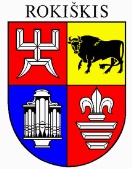 ROKIŠKIO RAJONO SAVIVALDYBĖS MERASPOTVARKISDĖL ROKIŠKIO RAJONO SAVIVALDYBĖS MERO 2023 M. GEGUŽĖS 8 D. POTVARKIO NR. MV-55 ,,DĖL NEVYRIAUSYBINIŲ ORGANIZACIJŲ VEIKLOS STIPRINIMO 2023 – 2025 METŲ VEIKSMŲ PLANO 2.1.1.1 PRIEMONĖS ,,STIPRINTI BENDRUOMENINĘ VEIKLĄ SAVIVALDYBĖSE“ ĮGYVENDINIMO ROKIŠKIO SAVIVALDYBĖJE TVARKOS APRAŠO PATVIRTINIMO“  PAKEITIMO2024 m. vasario 15 d. Nr. MV-83 RokiškisP ak e i č i u Nevyriausybinių organizacijų veiklos stiprinimo 2023–2025 metų veiksmų plano 2.1.1.1 priemonės „Stiprinti bendruomeninę veiklą savivaldybėse“ įgyvendinimo Rokiškio  savivaldybėje tvarkos aprašo patvirtinimo, patvirtinto Rokiškio rajono savivaldybės mero 2023 m. gegužės 8 d. potvarkiu Nr. MV-55 ,,Dėl Nevyriausybinių organizacijų veiklos stiprinimo 2023–2025 metų veiksmų plano 2.1.1.1 priemonės „Stiprinti bendruomeninę veiklą savivaldybėse“ įgyvendinimo Rokiškio savivaldybėje tvarkos aprašo patvirtinimo”: 1. 6 punktą ir išdėstau jį taip: ,,6. įgyvendinant Priemonę, Aprašo nustatyta tvarka finansavimą numatoma skirti Rokiškio savivaldybės gyventojų bendruomeninei veiklai stiprinti. Jeigu įgyvendinant Priemonę finansavimą numatoma skirti savivaldybės gyventojų bendruomeninei veiklai stiprinti, šio Aprašo 43 punkto ir 48.2 bei 49.1 papunkčių nuostatos netaikomos“; 2. 42 punktą ir išdėstau jį taip: ,,42. Savivaldybės administracija valstybės biudžeto lėšas gali paskirstyti, skelbdama naują konkursą Priemonei įgyvendinti jei, savivaldybės administracijos direktoriui priėmus sprendimą dėl valstybės biudžeto lėšų skyrimo, pareiškėjas nesudaro Projekto įgyvendinimo sutarties per Aprašo 49.16 papunktyje numatytą terminą, atsisako dalies skirtų valstybės biudžeto lėšų, atsisako vykdyti finansuojamą projektą, nutraukia sudarytą Projekto įgyvendinimo sutartį, lieka savivaldybės Priemonei įgyvendinti nepanaudotų valstybės biudžeto lėšų arba savivaldybėje nebuvo pateikta nė viena bendruomeninės organizacijos paraiška ir liko nepanaudotų savivaldybės Priemonei įgyvendinti skirtų valstybės biudžeto lėšų. Naujo konkurso paraiškų teikimo terminas  - ne ilgesnis nei 14 (keturiolika) kalendorinių dienų. Paskelbus naują konkursą, Projekto įgyvendinimo sutartis su Projekto vykdytoju gali būti pasirašoma iki einamųjų metų lapkričio 15 d.“; 3. 48.1. papunktį ir išdėstau jį taip: ,,48.1. teritorija, kurios gyventojų bendruomeninei veiklai stiprinti pagal Priemonę skiriamas finansavimas (visa Rokiškio rajono savivaldybė)“.Savivaldybės meras							Ramūnas Godeliauskas Zita Juodelienė